                    Bosna i Hercegovina Bosnia and Herzegovina              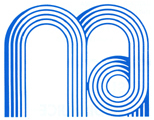        Univerzitet u Sarajevu      University of Sarajevo    MUZIČKA AKADEMIJA ACADEMY OF MUSIC              SARAJEVO	SARAJEVO	Broj: 02-1-76/3-19Sarajevo, 30.01.2019.								Na osnovu člana 104. Statuta Univerziteta u Sarajevu, a u skladu sa čalnom 66. stav 1. Zakona o visokom obrazovanju („Službene novine Kantona Sarajevo“ broj: 33/17), Nastavno-umjetničko vijeće Muzičke akademije, na 10. redovnoj sjednici održanoj 30.01.2019. godine, donijelo jeODLUKUIUtvrđuje se lista predmeta koji se ne mogu prenositi u narednu studijsku godinu, odnosno koji predstavljaju preduslov za slušanje predmeta u narednoj studijskoj godini, kako slijedi:I. ODSJEK  ZA KOMPOZICIJUKompozicija II, Kompozicija IV, Kompozicija VI; Orkestracija II, Orkestracija IV.II.A) ODSJEK  ZA DIRIGOVANJE, SMJER ORKESTARSKO DIRIGOVANJEOrkestarsko dirigovanje II, Orkestarsko dirigovanje IV, Orkestarsko dirigovanje VI.II.B) ODSJEK  ZA DIRIGOVANJE, SMJER HORSKO DIRIGOVANJEHorsko dirigovanje II, Horsko dirigovanje IV, Horsko dirigovanje VI.III. ODSJEK  ZA SOLO PJEVANJESolo pjevanje II, Solo pjevanje IV, Solo pjevanje VI.IV.A) ODSJEK  ZA KLAVIR, UDARALJKE, HARFU I SRODNE INSTRUMENTE, SMJER KLAVIRKlavir II, Klavir IV, Klavir VI.IV.B) ODSJEK  ZA KLAVIR, UDARALJKE, HARFU I SRODNE INSTRUMENTE, SMJER UDARALJKEUdaraljke II, Udaraljke IV, Udaraljke VI.V.A) ODSJEK  ZA GUDAČKE INSTRUMENTE I GITARU, SMJER GUDAČKI INSTRUMENTIGlavni predmet II, Glavni predmet IV, Glavni predmet VI (Violina, Viola, Violončelo, Kontrabas.V.B) ODSJEK  ZA GUDAČKE INSTRUMENTE I GITARU, SMJER GITARAGitara II, Gitara IV, Gitara VI.VI.A) ODSJEK  ZA DUVAČKE INSTRUMENTE I HARMONIKU, SMJER DUVAČKI INSTRUMENTIGlavni predmet II, Glavni predmet IV, Glavni predmet VI (Flauta, Klarinet, Fagot, Saksofon, Truba, Horna.VI.B) ODSJEK  ZA DUVAČKE INSTRUMENTE I HARMONIKU, SMJER HARMONIKAHarmonika II, Harmonika IV, Harmonika VI.VII.A) ODSJEK ZA MUZIKOLOGIJU I ETNOMUZIKOLOGIJU, SMJER MUZIKOLOGIJAHistorija muzike II, Historija muzike IV, Historija muzike VI; Muzički folklor II, Muzički folklor IV, Muzički folklor VI. VII.B) ODSJEK ZA MUZIKOLOGIJU I ETNOMUZIKOLOGIJU, SMJER ETNOMUZIKOLOGIJAHistorija muzike II, Historija muzike IV, Historija muzike VI; Muzički folklor II, Muzički folklor IV, Muzički folklor VI. VIII. ODSJEK ZA MUZIČKU TEORIJU I PEDAGOGIJUSolfeggio II, Solfeggio IV, Solfeggio VI; Harmonija II, Harmonija IV; Muzički oblici i stilovi II; Kontrapunkt II; Metodika muzičke nastave i praktikum II, Metodika muzičke nastave i praktikum IV.IIOva Odluka stupa na snagu danom donošenja, a primjenjuje se od akademske 2018/19. godine.IIIStupanjem na snagu ove Odluke prestaje da važi Odluka broj: 02-1-800/2.1-17 od 20.09.2017. godine.DekanDostaviti:						                  	prof. dr. Senad Kazićna oglasnu tablustudentskoj službisekretaruarhivi Vijećaa/a